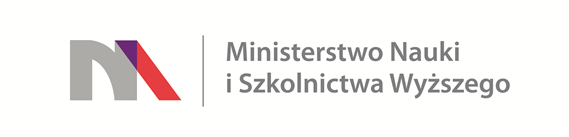 Załącznik do zaproszenia do udziałuw pracach komisji konkursowejFORMULARZ ZGŁOSZENIADO KOMISJI KONKURSOWEJDeklaruję udział w pracach komisji konkursowej w otwartym konkursie ofert na realizację w roku 2020 zadania publicznego pn. Organizowanie i animowanie działań na rzecz środowiska akademickiego.Zapoznałem/am się z zasadami udziału osób wskazanych przez organizacje pozarządowe/podmioty wymienione w art. 3 ust. 3 ustawy z dnia 24 kwietnia 2003 r. o działalności pożytku publicznego i o wolontariacie w komisji konkursowej, która ma zostać powołana do oceny ofert złożonych w otwartym konkursie ofert na realizację w roku 2020 zadania publicznego pn. Organizowanie i animowanie działań na rzecz środowiska akademickiego.Zapoznałem/am się z informacjami dotyczącymi przetwarzania danych osobowych przez Ministra Nauki i Szkolnictwa Wyższego, zawartymi w klauzuli informacyjnej załączonej do Formularza Zgłoszenia do Komisji Konkursowej. Wskazujemy ww. kandydata do komisji konkursowej, która ma zostać powołana do oceny ofert złożonych w otwartym konkursie ofert na realizację w roku 2020 zadania publicznego 
pn. Organizowanie i animowanie działań na rzecz środowiska akademickiego.*) opis może być uzupełniony o informację nt. innych form działalności kandydata na rzecz środowiska akademickiego (można dodawać wiersze)Klauzula informacyjna dotycząca pozyskiwania danych osobowych w sposób inny niż od osoby, której dane dotycząPodstawa prawna: art. 14 ust. 1 i 2 rozporządzenia Parlamentu Europejskiego i Rady (UE) 2016/679 
z dnia 27 kwietnia 2016 r. w sprawie ochrony osób fizycznych w związku z przetwarzaniem danych osobowych i w sprawie swobodnego przepływu takich danych oraz uchylenia dyrektywy 95/46/WE (dalej: RODO).DANE DOTYCZĄCE KANDYDATADANE DOTYCZĄCE KANDYDATAImię i nazwisko kandydataNazwa organizacji pozarządowej/podmiotu wymienionego w art. 3 ust. 3 ustawy z dnia 24 kwietnia 2003 r. o działalności pożytku publicznego i o wolontariacie (Dz. U. z 2019 r. poz. 688, z późn. zm.) wskazującej/ego kandydataAdres do korespondencjiTelefon kontaktowye-mailOPIS DOŚWIADCZENIA KANDYDATA W ZAKRESIE DZIAŁANIA NA RZECZ ORGANIZACJI POZARZĄDOWEJ/PODMIOTU WYMIENIONEGO W ART. 3 UST. 3 USTAWY Z DNIA 24 KWIETNIA 2003 R. O DZIAŁALNOŚCI POŻYTKU PUBLICZNEGO I O WOLONTARIACIEOPIS ZAANGAŻOWANIA KANDYDATA W DZIAŁALNOŚĆ INNYCH ORGANIZACJI POZARZĄDOWYCH/PODMIOTÓW WYMIENIONYCH W ART. 3 UST. 3 USTAWY Z DNIA 24 KWIETNIA 2003 R. O DZIAŁALNOŚCI POŻYTKU PUBLICZNEGO I O WOLONTARIACIE*)OPIS ZAANGAŻOWANIA KANDYDATA W DZIAŁALNOŚĆ INNYCH ORGANIZACJI POZARZĄDOWYCH/PODMIOTÓW WYMIENIONYCH W ART. 3 UST. 3 USTAWY Z DNIA 24 KWIETNIA 2003 R. O DZIAŁALNOŚCI POŻYTKU PUBLICZNEGO I O WOLONTARIACIE*)A1. Nazwa organizacji pozarządowej/podmiotu
       wymienionego w art. 3 ust. 3 ustawy z dnia 24 kwietnia 2003 r. o działalności pożytku publicznego i o wolontariacieA2. Pełniona funkcjaA3. Zakres działalności statutowejB1. Nazwa organizacji pozarządowej/podmiotu
       wymienionego w art. 3 ust. 3 ustawy z dnia 24 kwietnia 2003 r. o działalności pożytku publicznego i o wolontariacieB2. Pełniona funkcjaB3. Zakres działalności statutowejPodpis kandydataMiejscowość i dataPodpisy osób upoważnionych do
reprezentowania organizacji pozarządowej/ podmiotu wymienionego w art. 3 ust. 3 ustawy 
24 kwietnia 2003 r. o działalności pożytku publicznego i o wolontariacie wskazującej/ego kandydataAdministrator danych osobowych i jego dane kontaktoweAdministratorem Twoich danych osobowych jest: Minister Nauki i Szkolnictwa Wyższegoul. Wspólna 1/300-529 Warszawasekretariat.bm@nauka.gov.pl tel. +48 22 529 27 18Inspektor ochrony danychAdministrator powołał Inspektora Ochrony Danych Osobowych. Z inspektorem możesz się skontaktować w następujący sposób:mailowo, przesyłając informacje na adres iod@mnisw.gov.pl.Cele przetwarzania danych osobowych oraz podstawa prawna   Administrator przetwarza dane osobowe na podstawie art. 6 ust. 1 lit. c RODO oraz na podstawie 
art. 15 ust. 2 lit. d z dnia 24 kwietnia 2003 r. ustawy o działalności pożytku publicznego 
i wolontariacie (Dz. U. z 2019 r. poz. 688, z późn. zm.) w celu powołania komisji konkursowej 
w otwartym konkursie ofert na realizację w 2020 roku zadania publicznego pn. Organizowanie 
i animowanie działań na rzecz środowiska akademickiego.Kategorie danych osobowych Będziemy przetwarzać następujące kategorie Twoich danych osobowych (Imię, nazwisko, reprezentowana instytucja, adres email, numer telefonu, adres do korespondencji).Odbiorcy danych osobowych/kategoria odbiorcówDane osobowe nie będą przekazywane innym podmiotom.Przekazanie danych osobowych do państwa trzeciego/organizacji międzynarodowejDane osobowe nie będą przekazywane do państwa trzeciego, ani organizacji międzynarodowej. Okres przechowywania danych osobowychPozyskane dane osobowe będą przechowywane do czasu zrealizowania celu, dla którego zostały zebrane, a następnie w celach archiwalnych zgodnie z obowiązującymi przepisami prawa.Prawo dostępu do danych osobowychPosiadasz prawo dostępu do treści swoich danych osobowych oraz  prawo do:ich sprostowania,ograniczenia przetwarzania,w zakresie przewidzianym przez RODO i inne przepisy powszechnie obwiązujące.  Swoje prawa możesz egzekwować: pisemnie na adres Administratora, elektronicznie (przez platformę ePUAP, za pomocą formularza Pisma ogólnego do podmiotu publicznego, lub ustnie (o ile innymi sposobami będzie możliwe potwierdzenie Twojej tożsamości).Prawo wniesienia skargi do organu nadzorczegoMasz prawo wniesienia skargi do Prezesa Urzędu Ochrony Danych Osobowych, jeżeli uznasz, że przetwarzanie Twoich danych osobowych narusza przepisy RODO.Źródło pochodzenia danych osobowychDane osobowe pochodzą z Formularzy Zgłoszenia do Komisji Konkursowej.Zautomatyzowane podejmowanie decyzjiNie dotyczy – twoje dane nie biorą udziału w procesie zautomatyzowanego podejmowania decyzji, 
w tym profilowaniu.